Отделение Фонда пенсионного и социального страхования Российской Федерации по Ямало-Ненецкому автономному округу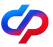 УВАЖАЕМЫЕ СТРАХОВАТЕЛИ!Отделение Фонда пенсионного и социального страхования Российской Федерации по Ямало-Ненецкому автономному округу по результатам проведенных семинаров со страхователями на тему: «Предоставление отчетности в СФР. Отчетная кампания по подразделу 1.2 формы ЕФС-1 «Сведения о страховом стаже»» направляет ответы на вопросы, заданные на семинарах, и на которые не было получено ответа.Отделение Фонда пенсионного и социального страхования Российской Федерации по Ямало-Ненецкому автономному округу28.12.2023№ п/пВопросОтвет1В случае если сотрудник был командирован в другой регион, в котором отсутствуют территориальные условия «Район Крайнего севера», необходимо ли проставлять признак «РКС» при заполнении сведений о страховом стаже?Командировка за пределы РКС (МКС) (независимо от основного места работы гражданина в РКС (МКС) или в обычных территориальных условиях) в сведениях о страховом стаже застрахованных лиц должна отражаться отдельной строкой без указания кода льготы «РКС (МКС)» даже если гражданином выполнялись трудовые обязанности в течение полного рабочего дня. При  этом данный период будет включен в страховой стаж.2При увольнении 31.12.2023  при заполнении сведений о страховом стаже ставить ли признак увольнение?Да, ставить. В противном случае по застрахованному лицу может быть сформирован факт осуществления трудовой деятельности.3Как правильно представлять сведения о страховом стаже, в случае, если на застрахованное лицо страхователем ранее была представлена форма с типом «Исходная»?Сведения по форме ЕФС-1 заполняются на конкретное застрахованное лицо, иными словами форма заполняется «почеловечно», а не «списочно». В случает если ранее на застрахованное лицо уже представлялись сведения с типом «исходная», то при заполнении годовой формы необходимо представить на ДАННОЕ ЗАСТРАХОВАННОЕ ЛИЦО сведения с типом «корректирующая». При этом в отношении остальных застрахованных лиц сведения о страховом стаже заполняются с типом «Исходная».4Обязательны ли к заполнению графы 11, 12 в подразделе 1.2. формы ЕФС-1 в случае, если специальная оценка труда не проводилась? Если не обязательны, то что необходимо указывать?Нет, данные графы не обязательны к заполнению, в случаях, если специальная оценка труда не проводилась. При этом никакие значения в форме ЕФС-1 не заполняются, поля остаются пустыми.5Как отразить сведения о страховом стаже, если у одного застрахованного лица даты оказания услуг по нескольким договорам ГПХ пересекаются? Например, один договор с 01.12.23 по 03.12.2023, второй с 02.12.2023 по 04.12.2023?В данном случае необходимо отразить следующие  периоды в подразделе 1.2:с 01.12.2023 по 04.12.2023 – с кодом «ДОГОВОР».В иных случаях необходимо понимать, дает ли пересекающийся период работы право на досрочное назначение пенсии (территориальные условия, льготные особые условия труда и т.д.). Т.е. если два пересекающихся периода стажа отличаются между собой особыми условиями труда или территориальными условиями труда, то такие периоды следует отражать двумя строками. Если же данные совпадают, то двумя строками такие периоды отражать не следует.